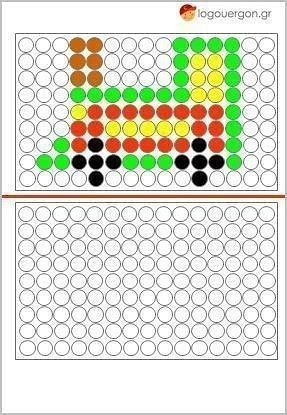 ПОВТОРИ РИСУНОК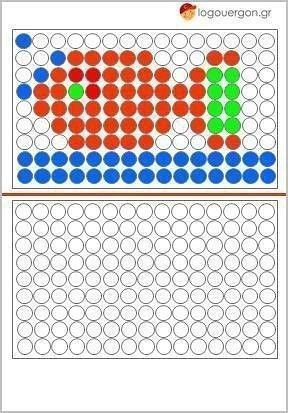 ПОВТОРИ РИСУНОК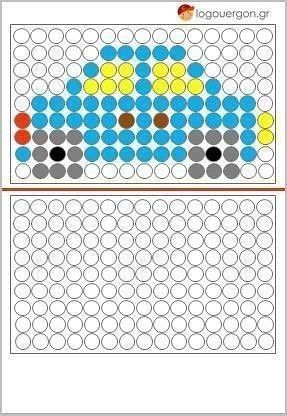 ПОВТОРИ РИСУНОК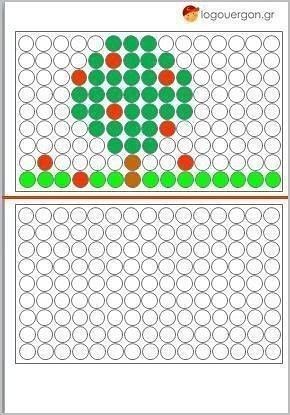 ПОВТОРИ РИСУНОК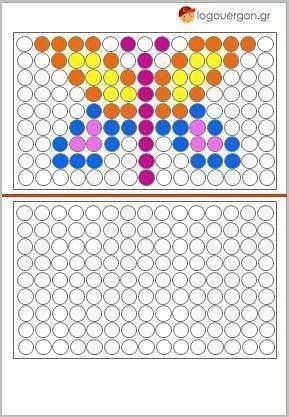 ПОВТОРИ РИСУНОК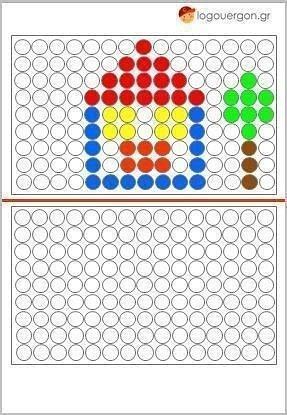 ПОВТОРИ РИСУНОК